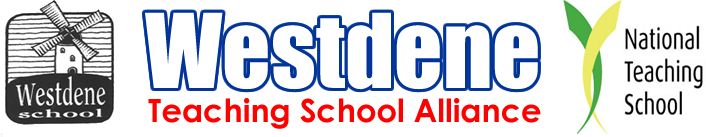 Produced as part of the Languages Support Programme, funded by the DfE and managed by CfBT Education Trust. The responsibility for content creation and quality assurance lies with the individual TSAAssessment of Languages in the Primary ClassroomTeacher GuidanceAims and objectivesThe aims of this cross-phase project are:to support progression in oracy (listening and speaking) and literacy (reading and writing to support teachers in using ’My Language Learning Record’ as a framework for formative and summative assessmentto support ongoing teacher assessment in the classroomto support peer and self-assessmentto provide information to help teachers in report writing for individual pupilsto support effective transition between KS2 and KS3to support the passing on of information from primary to secondary schools at class and individual pupil levelsProgressionTeaching and learning a second language in the primary school should focus on structures and vocabulary, so that learners develop language learning skills that enable them to use language independently and creatively.OracyIn oracy learners move from listening and then repeating words, phrases and structures to producing language of their own and should be encouraged to start to substitute words and phrases to change what they can say  (Appendix 1). In order that they can work in groups and pairs to create simple conversations and dialogues of their own they should be given frequent opportunities to ask and respond to questions in whole class settings. As they progress they should be able to listen to increasingly longer utterances, and to follow and respond to familiar stories, songs and rhymes.LiteracyIn reading, learners will progress from matching single words and phrases to understanding simple texts. They will learn how to deduce meaning without necessarily understanding every word and will acquire basic dictionary skills. As they learn sound-spelling links they will be able to read aloud new words and phrases correctly. In writing learners should progress from copying words to writing words, phrases and sentences with support and on their own, through creative activities and contexts.Assessing pupils in the classroomThe information that assessment generates should provide a shared language for discussing progress and improvement, and be dependable.  Useful assessment information must be valid, reliable, manageable and meaningful for teachers and pupils. As well as providing a self assessment record for pupils, the Language Learning Record has been designed to provide a framework for teachers for assessing language learning in KS2 as part of everyday learning. It is intended to be a simple, flexible tool which will enable the ongoing assessment of pupils during lessons and can be used for a variety of purposesThe statements describing achievement in Oracy and Literacy, can be used formatively so that pupils:know where they are in their learning at any given timeunderstand and agree their next steps understand how to get there.  Through observation, reviews of pupil work, informal assessment of pupils working in pairs and groups and individual activities, teachers can assess pupils across the skills.To support this, teachers can use assessment for learning strategies such as:peer and self assessmenttwo stars and a wishthumbs up thumbs downtraffic lightingmini white board activitiesno hands uptarget setting.These strategies can be used to check comprehension of structures, target language instructions as well as understanding of new language. They can also be used to check for misunderstanding or misconceptions. Pupils need to also have a clear understanding of the success criteria for meeting a particular level in any skill. The statements can be used in the assessment of individual focused activities in all four skills as a whole class assessment or for a targeted group of pupils.The statements can also be used summatively:to provide information for completing end of year reportsto pass on to the next year groupto provide information to pass on to secondary schools at the end of year 6.In order to give a pupil an overall pupils should have demonstrated characteristics of a level over time and across different contexts. Where teachers are unsure, they should make a best fit judgement. Pupils may have different levels of performance in different skills.My Language Learning RecordMy Language Learning Record is intended to be used from year 3 through to year 6. It can be updated and added to as pupils progress. It can be used in hardcopy and kept for example in folders or books or pupils could have their own electronic copy. Although it is a record for self-assessment, teachers can support their pupils in filling it in and provide opportunities planning, reflection and next steps or targets. The last page provides opportunities for pupils to showcase what they have achieved through selecting best work. By the end of year 6, teachers will have evidence to feel secure in the information they pass on to secondary colleagues in terms of what their pupils have achieved and covered in Key Stage 2.In this guide a teacher’s version of the Learning Record is provided which includes examples for guidance (Appendix 2).The Language Learning Record is for use by pupils for self assessment and enables them to:note down the language contexts they have encounteredreflect on the language skills that they have usedidentity the progress they are making in Listening, Speaking, , Writing (The numbers in the Oracy and Literacy boxes are the levels of progression 1-4 based on the Languages Ladder can do statements) identify what they must do to make progress.Guidance for completing the Language Learning RecordThe record form is intended to be a template which can be used by pupils across a year, or for each topic, half-term’s or term’s work and can be adapted electronically to suit the teacher’s planning. Examples given in the Teacher Copy (Appendix 2) are for guidance only.On page one pupils should insert language themes in the appropriate topic boxOne page one, in the skills section, pupils can either tick or date boxes, or describe the activity where they used this skillOn page two pupils can date, tick or colour the oracy and literacy boxes when they have achieved that level. Teachers might also devise a system whereby pupils indicate whether they are starting to achieve a level and when they feel comfortable at that level. To be comfortably at a level, pupils should be able to demonstrate its characteristics over time and in different contexts.From page three onwards, pupils can build a portfolio of their best work, updating it as they progress. It should reflect both literacy and oracy. As well as written work it could include a reading/story log, a listening log (songs, rhymes, poems film clips) and should also include references to speaking activities and even recordings of spoken work.Languages Transition Information Form   (Appendix 3)This form was originally developed and successfully trialled by  in conjunction with local primary schools in Rottingdean. It has been updated and further developed by the Westdene TSA as part of this project.The form has been designed to provide a simple method for transferring language teaching and learning information about year 6 pupils both individually and on a whole class basis to secondary schools.  Ideally the form should arrive at the secondary schools by the start of the summer term in year 6. This will enable the secondary staff to have time to plan provision which will take into account pupils’ language learning in order to provide a KS3 curriculum which builds on prior knowledge and attainment.  Completing the form in the Primary School       1. The double sided form is designed for one year 6 class, and names should be entered in the left hand column.2. The two columns for oracy (listening and speaking) and literacy (reading and writing) should be completed using the ‘can do’ statements of grades 1-4 in the Languages Learning Record. Level 1-4 should be assigned to each child in oracy and literacy. To achieve a level, pupils should have worked at the level over time and in different contexts. Teachers should use a best fit approach.Please note the following:the 4 language skills grouped as oracy and literacy, for ease of ongoing teacher assessmentan individual child may score more highly in either oracy or literacy.  This could be due to a variety of factors e.g. the pupil speaks the language,  or is of average ability but  from a bilingual family (see examples in Appendix 3).3. The second side of the form is to describe the language learning path of the class throughout Key Stage 2, and should be completed with as much detail as possible under each heading.4. The form should be sent to all the secondary schools who will receive pupils from the year 6 class. The secondary school initials should be inserted in the final column in order to help secondary schools. Where a pupil does not know yet which secondary school they will be attending, TBC should be inserted. (This column should be completed with the class teacher to avoid any delicate issues that a specialist teacher might be unaware of.)Appendix 1Progression in Language Learning SkillsDependent LearnerOracyListen, recognise, respond non-verballyListen, repeatListen, understandRemember, use, adapt, createLiteracyIdentify, readRead, understandCopy, practiseAdapt, construct, writeIndependent learnerAppendix 2My Language Learning RecordTEACHER’S COPY FOR GUIDANCEName_________________________   Class_________   Language__________________________I have learnt about (NB These contexts for guidance only and to support planning)My Language SkillsI canMy Language AchievementOracyIn listening and speaking I canLiteracyIn reading and writing I canMy Best Language WorkPupils can build a portfolio of their best work, updating it as they progress. It should reflect both literacy and oracy. As well as written work it could include a reading/story log, a listening log (songs, rhymes, poems film clips) and should also include references to speaking activities and even recordings of spoken work.Appendix 3Primary Languages Provision in your school for Year 6Please give the following details:    the year (eg Year 2) in which Yr 6 began learning French/Spanish/German (underline language)how frequently taught and how long the sessionsthe model of provision eg classteacher/visiting specialist/specialist teacher in the schoolOther language opportunities e.g. trips, special events, competitions etc.Summary of language contexts covered across KS2 by Year 6 pupils (Please detail themes covered in year 6 separately)Key grammatical structures year 6 pupils have been taughtOther information ACKNOWLEDGEMENTSWestdene TSA would like to thank the following schools for their contributions to the Languages Support Programme Assessment Project:Cardinal Newman Catholic School	Head of MFL: Claudia MarshPatcham High School			Head of MFL: Nick KreelSt Bernadette’s RC Primary School	Languages Coordinator: Gina OttawaySt Paul’s CE Primary School		Headteacher: Linda Dupret                                                                  Spanish Teacher: Linda WhiteSomerhill Junior School		Languages Coordinator: Helen ChappellWestdene Primary School      		Headteacher: Debbie Crossingham	Languages Coordinator: Sara VaughanCfBT Mentor				Bridget SmithProgramme Leader			Judy Hawker, Westdene TSAPeoplee.g. familiesDaily languagee.g. day and dateAnimals, habitats and plantse.g. Walking in the jungleNear and fare.g. Morocco, MexicoTravel and transporte.g. the many uses of bicyclesWeather and climatee.g. comparing our climate with anotherFood and healthy eatinge.g. The hungry caterpillarBodies and healthy lifestylee.g. SportsHistorical erae.g. WW2Landscapese.g. waterFestivals and religione.g. ChristmasImaginary worldse.g. imaginary planetsOtherrepeat after my teachertalk to my partnerwork in a grouppresent to my classlisten to a storyjoin in with a songjoin in with a rhymeplay language games read out loudpronounce different soundsuse a dictionary to find wordsperform to an audiencecreate new sentences or texts with language I have learntuse language in other subjectsuse a ICT to help my language learningunderstand some things about how the language works notice and understand similarities between other cultures and my ownfind out information about other cultures and communities1 understand a few spoken words and phrases. e.g. in my teacher’s instructions or in a song or rhyme2 understand a range of spoken phrases. e.g. simple questions from my teacher, phrases in a song or story3 understand the key points from a short spoken passagee.g. from a poem or story 4 understand the key points and some details from a spoken passage e.g. from a description or story1 say and repeat single words and short simple phrases. e.g. greetings, numbers2 answer simple questions and give information.e.g. say a few things about myself 3 ask and answer simple questions and talk about my interestse.g.say a few sentences about a topic4 take part in a simple conversation and express my opinions. e.g. talk with a partner , say what I like and don’t like, make a short presentation1 recognise and read few words and phrases.e.g. labels in the classroom, words next to pictures I know2 read and understand a range of written phrases. e.g. a rhyme or rap3 understand the key points from a short written text.e.g. from a poem, a simple description or a story extract I know4 understand the key points and some details from short written texts. e.g. from a message or passage about something I know1 write or copy words  and phrases correctly. e.g. labels for  pictures, words for a display2 write one or two short sentences following  a model. e.g. some information about myself, name age etc.3 write a few simple sentences with support, using expressions which I have already learnt. e.g. a short email or lines in a poem4 write a short text on a familiar topic, adapting language which I have already learnt. e.g. a short message or presentationLanguages  Transition InformationLanguages  Transition InformationLanguages  Transition InformationLanguages  Transition InformationLanguages  Transition Information    School…Seaside Primary…    Language …Spanish………      Class 6SL     Year….2014    School…Seaside Primary…    Language …Spanish………      Class 6SL     Year….2014    School…Seaside Primary…    Language …Spanish………      Class 6SL     Year….2014    School…Seaside Primary…    Language …Spanish………      Class 6SL     Year….2014    School…Seaside Primary…    Language …Spanish………      Class 6SL     Year….2014Year 6 ProfilesYear 6 ProfilesYear 6 ProfilesYear 6 ProfilesYear 6 Profiles NameOracyLiteracyComments (linguistic potential/EAL/SEN/ G&Tbi-lingualism/)Sec.SchoolJohn Black43Linguistically promisingPHRachel Smith21Some language difficultiesCNMichelle Waters33TBC